Introduction picture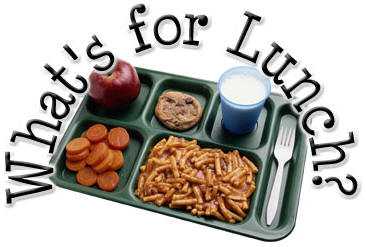 Listening ScriptVocabulary WorksheetMatching VocabularySelect words from the box and match them to the appropriate meaning ________  a substance that exists in the fat and blood of animalsHigh of this in a blood can cause heart disease________  type of sugar which is found in milk ________  a substance that slows down the damage by the effects of oxygen ________  any portable liquid, especially one other than water ________  chemical substance found in coffee, tea and cocoa which makes you more active ________  be used up; become no longer valid________  unable to eat (a food) without adverse effects________  foods that are made from milk such as butter and cheese ________  inability to sleep; habitual sleeplessness________  physically and mentally dependent on a particular substance ________  relating to the natural world and the impact of human activity ________  to move in a downward direction ________  having abnormal reaction of the body to a substanceListening Worksheet #1Check what Mark would order for his lunch. One item from each group (Sandwiches, Desserts, Beverages)Listening Worksheet #2Listen and fill in the blanksDiscussion WorksheetDiscuss your opinion and experiences with your groupWhat is your favorite food?What kind of food do you try to have for your health?What kind of food do you try not to have for your heath?Are there any food or substances you are allergic to? Do you have any experience of addicting to something?Listening Lesson PlanListening Lesson PlanListening Lesson PlanListening Lesson PlanFigure out what Mark would order for lunch … Figure out what Mark would order for lunch … Figure out what Mark would order for lunch … Figure out what Mark would order for lunch … InstructorLevelStudentsLengthSoYoung KimLow-intermediate1650 minutesMaterials:A board and markers & tapeA picture about lunchVocabulary worksheet (16 copies)CD players (4 players)Listening CD for students (4 CDs to record each part (part A, B, C, D) separately Listening CD for a teacher (1 CD to record whole parts (from part A to part D) Listening worksheet #1 (Lunch Menu, 4 copies)Listening worksheet #2 (Fill in the blanks, 16 copies)Discussion worksheet (Tell me about your dietary habits, 16 copies)Materials:A board and markers & tapeA picture about lunchVocabulary worksheet (16 copies)CD players (4 players)Listening CD for students (4 CDs to record each part (part A, B, C, D) separately Listening CD for a teacher (1 CD to record whole parts (from part A to part D) Listening worksheet #1 (Lunch Menu, 4 copies)Listening worksheet #2 (Fill in the blanks, 16 copies)Discussion worksheet (Tell me about your dietary habits, 16 copies)Materials:A board and markers & tapeA picture about lunchVocabulary worksheet (16 copies)CD players (4 players)Listening CD for students (4 CDs to record each part (part A, B, C, D) separately Listening CD for a teacher (1 CD to record whole parts (from part A to part D) Listening worksheet #1 (Lunch Menu, 4 copies)Listening worksheet #2 (Fill in the blanks, 16 copies)Discussion worksheet (Tell me about your dietary habits, 16 copies)Materials:A board and markers & tapeA picture about lunchVocabulary worksheet (16 copies)CD players (4 players)Listening CD for students (4 CDs to record each part (part A, B, C, D) separately Listening CD for a teacher (1 CD to record whole parts (from part A to part D) Listening worksheet #1 (Lunch Menu, 4 copies)Listening worksheet #2 (Fill in the blanks, 16 copies)Discussion worksheet (Tell me about your dietary habits, 16 copies)Aims:To learn vocabulary and expressions for describing one’s dietary and food by completing vocabulary matching worksheetTo practice listening by listening recorded sentences To practice speaking by telling about what students hear and memorize to other group members and discussing to solve the problems togetherAims:To learn vocabulary and expressions for describing one’s dietary and food by completing vocabulary matching worksheetTo practice listening by listening recorded sentences To practice speaking by telling about what students hear and memorize to other group members and discussing to solve the problems togetherAims:To learn vocabulary and expressions for describing one’s dietary and food by completing vocabulary matching worksheetTo practice listening by listening recorded sentences To practice speaking by telling about what students hear and memorize to other group members and discussing to solve the problems togetherAims:To learn vocabulary and expressions for describing one’s dietary and food by completing vocabulary matching worksheetTo practice listening by listening recorded sentences To practice speaking by telling about what students hear and memorize to other group members and discussing to solve the problems togetherLanguage Skills :Reading: Vocabulary worksheets, discussion worksheetListening: recorded sentences about one’s dietary habitsSpeaking: describing what Students heard to their group and having discussion to solve problemsLanguage Skills :Reading: Vocabulary worksheets, discussion worksheetListening: recorded sentences about one’s dietary habitsSpeaking: describing what Students heard to their group and having discussion to solve problemsLanguage Skills :Reading: Vocabulary worksheets, discussion worksheetListening: recorded sentences about one’s dietary habitsSpeaking: describing what Students heard to their group and having discussion to solve problemsLanguage Skills :Reading: Vocabulary worksheets, discussion worksheetListening: recorded sentences about one’s dietary habitsSpeaking: describing what Students heard to their group and having discussion to solve problemsLanguage Systems :Lexis: vocabulary used in describing one’s dietary habits, food, and preferencesFunction: practicing correcting, persuading, identifying, explaining during discussionPronunciation: checking and practicing pronunciation of new vocabulary while listening and speakingConversation: discussion, dialogueLanguage Systems :Lexis: vocabulary used in describing one’s dietary habits, food, and preferencesFunction: practicing correcting, persuading, identifying, explaining during discussionPronunciation: checking and practicing pronunciation of new vocabulary while listening and speakingConversation: discussion, dialogueLanguage Systems :Lexis: vocabulary used in describing one’s dietary habits, food, and preferencesFunction: practicing correcting, persuading, identifying, explaining during discussionPronunciation: checking and practicing pronunciation of new vocabulary while listening and speakingConversation: discussion, dialogueLanguage Systems :Lexis: vocabulary used in describing one’s dietary habits, food, and preferencesFunction: practicing correcting, persuading, identifying, explaining during discussionPronunciation: checking and practicing pronunciation of new vocabulary while listening and speakingConversation: discussion, dialogueAssumptions :Students already know:How the class is set up and run (there will be 4 student groups at each table)The teacher’s style of teaching and the pace of the courseAll students have general knowledge on food and health related concepts like cholesterol, allergy, vitamin at least in their native language Assumptions :Students already know:How the class is set up and run (there will be 4 student groups at each table)The teacher’s style of teaching and the pace of the courseAll students have general knowledge on food and health related concepts like cholesterol, allergy, vitamin at least in their native language Assumptions :Students already know:How the class is set up and run (there will be 4 student groups at each table)The teacher’s style of teaching and the pace of the courseAll students have general knowledge on food and health related concepts like cholesterol, allergy, vitamin at least in their native language Assumptions :Students already know:How the class is set up and run (there will be 4 student groups at each table)The teacher’s style of teaching and the pace of the courseAll students have general knowledge on food and health related concepts like cholesterol, allergy, vitamin at least in their native language Anticipated Errors and Solutions :Students may not be able to follow the passage easilyLet them listen to the tracks again once or twice more within time limitWhat if any cd player is not workingPrepare audio file in your smart phone or mp3 player to play instead If time is shortCut post-activity discussion short and only 2-3 students to share If activity is finished earlier than expectedAsk more experiences about dietary habits of you, family or friends to practice moreAnticipated Errors and Solutions :Students may not be able to follow the passage easilyLet them listen to the tracks again once or twice more within time limitWhat if any cd player is not workingPrepare audio file in your smart phone or mp3 player to play instead If time is shortCut post-activity discussion short and only 2-3 students to share If activity is finished earlier than expectedAsk more experiences about dietary habits of you, family or friends to practice moreAnticipated Errors and Solutions :Students may not be able to follow the passage easilyLet them listen to the tracks again once or twice more within time limitWhat if any cd player is not workingPrepare audio file in your smart phone or mp3 player to play instead If time is shortCut post-activity discussion short and only 2-3 students to share If activity is finished earlier than expectedAsk more experiences about dietary habits of you, family or friends to practice moreAnticipated Errors and Solutions :Students may not be able to follow the passage easilyLet them listen to the tracks again once or twice more within time limitWhat if any cd player is not workingPrepare audio file in your smart phone or mp3 player to play instead If time is shortCut post-activity discussion short and only 2-3 students to share If activity is finished earlier than expectedAsk more experiences about dietary habits of you, family or friends to practice moreReferences :www.esljigsaws.comhttp://www.slideshare.net/cyutafl/listening-lesson-plan-presentation?related=3www.teachingenglish.org.uk/www.etownschools.org (for image only)Oxford dictionary of EnglishReferences :www.esljigsaws.comhttp://www.slideshare.net/cyutafl/listening-lesson-plan-presentation?related=3www.teachingenglish.org.uk/www.etownschools.org (for image only)Oxford dictionary of EnglishReferences :www.esljigsaws.comhttp://www.slideshare.net/cyutafl/listening-lesson-plan-presentation?related=3www.teachingenglish.org.uk/www.etownschools.org (for image only)Oxford dictionary of EnglishReferences :www.esljigsaws.comhttp://www.slideshare.net/cyutafl/listening-lesson-plan-presentation?related=3www.teachingenglish.org.uk/www.etownschools.org (for image only)Oxford dictionary of EnglishLead-InLead-InLead-InLead-InMaterialsBoard, pictureBoard, pictureBoard, pictureTimeSetupStudentsTeacher3 minWhole classStudents listen introduction and share their opinion and experiences with classStart introduction with a picture and ask about Students’ lunch menu and elicit preferences and “Dietary habit”Write elicited opinion on boardPre-ActivityPre-ActivityPre-ActivityPre-ActivityMaterialsVocabulary worksheet, boardVocabulary worksheet, boardVocabulary worksheet, boardTimeSetupStudentsTeacher9 minWhole ClassIndividuallyWhole ClassStudents work on the vocabulary worksheetStudents Match the word to the meaningsStudents share and check answers togetherHand out vocabulary worksheet give instructions and ICQMonitorGo through the words and elicit answers from Students Provide examples of usageMain ActivityMain ActivityMain ActivityMain ActivityMaterialsCDs for students, Cd for teacher, CD Players, Listening worksheet #1, #2, boardCDs for students, Cd for teacher, CD Players, Listening worksheet #1, #2, boardCDs for students, Cd for teacher, CD Players, Listening worksheet #1, #2, boardTimeSetupStudentsTeacher3 minGroups(4 groups with 4 peoples)Students group as below Students will listen to the CD player as many as within time and try to memorize them without note-takingSet up task to help how to work with CD playersGive instructions and ICQMonitor12 minGroups(4 groups with 4 peoples)Students regroup into heterogeneous groups as belowStudents tell their part of the story to others in their group, starting from person A. Students work on the Listening worksheet #1 together to mark the answers based on the stories they heard (pick one sandwich, dessert and beverage from the menu)Set up taskHand out Listening worksheet #1, one for one group Give instructions and ICQSet up board for next stepsMonitor 7 minWhole classRepresentatives from groups come up front  and write their groups’ answers on the boardStudents compare answers and give reasons if there is any differences in answersLet each group write answers on the boardElicit reasoning for answers from Students and help students to find final answers6 minGroups(4 groups with 4 peoples)Students listen whole sentences and fill in the blanks of the worksheet with group membersHand out Listening worksheet #2Play tracks 1 through 4 without stopping Play them at least 3 times 3 minWhole ClassStudents share and check answers togetherElicit answers from students and help them finding answersPost ActivityPost ActivityPost ActivityPost ActivityMaterialsDiscussion worksheet, boardDiscussion worksheet, boardDiscussion worksheet, boardTimeSetupStudentsTeacher4 minGroups (4 groups with 4 peoples)Students discuss with group members about their dietary habit Hand out Discussion worksheetGive instructionMonitor3 minWhole classStudents review vocabulary and share feedbacks Elicit today’s vocabulary from studentsShare feedbacksPart AMark is ordering lunch from a menu. His doctor told him to watch his diet.He doesn’t eat bacon because he’s trying to lower his cholesterol.He likes fish because it is good for his heart.Part BMark likes chicken, but not deep fried.He also likes turkey because it’s low fat.He cannot eat shrimp because he’s allergic.Mark doesn’t eat beef for environmental reasons.Part CMark cannot eat dairy products because he is lactose intolerant.Mark doesn’t drink coffee because the caffeine gives him insomnia.He loves blueberries and eats them often for antioxidants.Part DUnfortunately, the restaurant ran out of blueberry pie today.Mark also loves strawberries because they are full of vitamin C. And he’s addicted to chocolate.allergic, addicted, antioxidant, beverage, caffeine, cholesterol, dairy, environmental, insomnia, intolerant, lactose, to lower, to run out of s.thThe Lunch Spot Menu~ Sandwiches ~Chicken Sandwich: deep fried chicken breast on a bun $5.45Fish burger: fried fillet of cod with special sauce $4.45BLT: bacon, lettuce and tomato $4.45Clubhouse: breast of turkey with bacon, lettuce and tomato $5.95Garden Deli: cucumber, avocado, alfalfa sprouts, tomatoes & cream cheese $5.45Shrimp Sandwich: shrimp, lettuce, chili sauce & mayonnaise $5.95Roast Beef Sandwich $5.95 ~ Desserts ~Cheese Cake (raspberry or strawberry) $4.95Carrot Cake $4.25Pie (blueberry or peach) $4.25Strawberry Shortcake $4.95 ~ Beverages ~Coffee (raspberry or strawberry) $1.95Tea (black, green or herbal) $1.35Hot Chocolate $2.25Soft Drinks $2.35 Mark is _________ lunch from a menu. His doctor told him to watch his ____.He doesn’t eat bacon because he’s trying to _____  his  __________.He likes ____ because it is good for his heart.Mark likes chicken, but not deep ______.He also likes ______ because it’s low fat.He cannot eat shrimp because he’s _______.Mark doesn’t eat beef for ______________ reasons.Mark cannot eat _____ products because he is lactose __________.Mark doesn’t drink coffee because the caffeine gives him _________.He _____ blueberries and eats them often for antioxidants.Unfortunately, the restaurant ___ ___ __ blueberry pie today.Mark also loves strawberries because they are full of _______ C. And he’s __________ to chocolate.